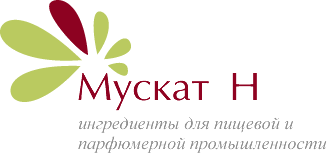 АроматизаторыМинимальная фасовка – 5 кг.ФРУКТОВО-ЯГОДНАЯ ГРУППАВАНИЛЬНАЯ ГРУППААЛКОГОЛЬНАЯ ГРУППАБЕЗАЛКОГОЛЬНАЯ ГРУППАМОЛОЧНО-СЛИВОЧНАЯ ГРУППАШОКОЛАДНО-КОФЕЙНАЯ ГРУППАОРЕХОВАЯ ГРУППАГАСТРОНОМИЧЕСКАЯ ГРУППАС уважением.Сорокин Владислав8-913-910-76-89НаименованиеНаименованиеАБРИКОС ЛИМОН-ЛАЙМАНАНАСЛИЧИАПЕЛЬСИНМАЛИНААРБУЗМАНГОБАНАНМАНДАРИНБАРБАРИСМАРАКУЙЯВИНОГРАДПЕРСИКВИШНЯПЕРСИК-МАНГОГРАНАТРОМ-ВИНОГРАДГРЕЙПФРУТРОМ-ВИШНЯГРУШАРЯБИНАГУАВАСЛИВАДЫНЯТРОПИКЕЖЕВИКАТУТТИ-ФРУТТИЗЕМЛЯНИКАФЕЙХОАКИВИЦВЕТЫ ВИНОГРАДАКИЗИЛЧЕРНАЯ СМОРОДИНАКЛУБНИКАЧЕРНИКАКЛЮКВАЧЕРНОСЛИВКОКОСОВЫЙ ОРЕХЯБЛОКОЛЕСНЫЕ ЯГОДЫЯБЛОКО ЗЕЛЕНОЕ (ОКР.)ЛИМОННаименованиеНаименованиеВАНИЛЬВАНИЛЬ-МАЛИНАВАНИЛЬ-АПЕЛЬСИНВАНИЛЬ-КОФЕВАНИЛЬ-АБРИКОСВАНИЛЬ-КОКОСВАНИЛЬ-БАНАНВАНИЛЬ-КЛУБНИКАВАНИЛЬ-ДЫНЯВАНИЛЬ-ПЕРСИКВАНИЛЬ-ИРИСКАРОМ-ВАНИЛЬВАНИЛЬ-ЛИМОНВАНИЛЬ-ОРЕХВАНИЛЬ-ВИШНЯВАНИЛЬ-КУЛИЧНаименованиеНаименованиеАБСОЛЮТ (ВОДКА)ВИСКИАМАРЕТТОГРАН МАРНЬЕАРБУЗ-ЛИКЕРДЖИНБЕЙЛИЗДЖИН С ЛИМОНОМБОНИФИКАТОРДУБОВЫЙ ЭКСТРАКТБРЕНДИКОНЬЯКВЕРМУТКЮРАСАОВИНО БЕЛОЕМУСКАТВИНО ХЕРЕСРИСЛИНГВИНО МУСКАТЕЛЬРОМВИНО СОВИНЬОНРЯБИНАВИНО ПОРТВЕЙНТОНИКВИНО КАБЕРНЕШАМПАНСКОЕВИНО КРАСНОЕШАРТРЕЗВИНО КАГОРМОЛОКОВИНО МАЛАГАМЯТАВИНО МАРСАЛАМЕЛИСАВИНО МАДЕРАМАНДАРИНВИНО ПОЛУСЛАДКОЕПИНО ГРИВОДКАПЕРЕЦВИШНЯЭЙДЖИНГКАРАМЕЛЬ СЛИВОЧНАЯХЛЕБКАРДАМОНЯБЛОКОКЕДРЧЕРНОСЛИВКАКАОЧЕРНАЯ СМОРОДИНАЛИЧИЦВЕТЫ ВИНОГРАДАЛЕСНЫЕ ЯГОДЫНаименованиеНаименованиеАБРИКОСКЛЮКВААНАНАСКОЛААПЕЛЬСИНКРЕМ-СОДАБАРБАРИСЛЕСНЫЕ ЯГОДЫБУРАТИНОЛИМОНВИНОГРАДМАЛИНАВИШНЯМАНГОГРЕЙПФРУТМАНДАРИНГРУШАМАРАКУЙЯДЮШЕСМЯТАЕЖЕВИКАПЕРСИКЗЕМЛЯНИКАСЛИВАКИВИТАРХУНКЛУБНИКАТРОПИКТУТТИ-ФРУТТИЧЕРНАЯ СМОРОДИНАЧЕРНИКАЯБЛОКОНаименованиеНаименованиеИРИСКАМОЛОКО КОНЦЕНТРИРОВАННОЕКАРАМЕЛЬ СЛИВОЧНАЯМОЛОКО ТОПЛЕНОЕКРЕМ-БРЮЛЕСЛИВКИМАСЛО СЛИВОЧНОЕСЫР ЭМЕНТАЛЬСКИЙМОЛОКОНаименованиеНаименованиеКАКАОРОМ-ВАНИЛЬКОФЕРОМ-ВИНОГРАДШОКОЛАДРОМ-ВИШНЯРОМНаименованиеНаименованиеОРЕХ ЛЕСНОЙКЕДРОВЫЙ ОРЕХОРЕХ ГРЕЦКИЙМИНДАЛЬФИСТАШКАМИНДАЛЬ ЖАРЕНЫЙКОКОСОВЫЙ ОРЕХНаименованиеНаименованиеБАЗИЛИКОГУРЕЦГВОЗДИКАПАПРИКАГОРЧИЦАПЕРЕЦГРИБЫПЕРЕЦ ДУШИСТЫЙГРИБЫ «СМОРЧКИ»ПЕРЕЦ КРАСНЫЙИМБИРЬПЕРЕЦ ЧЕРНЫЙКАРДАМОНПЕТРУШКАКОМПОЗИЦИЯ ДЛЯ БАРБЕКЮПОЛЫНЬКОМПОЗИЦИЯ СПЕЦИЙ С КОПЧ.СЕЛЬДЕРЕЙКОМПОЗИЦИЯ ДЛЯ МАРИНАДАСОСНАКОПЧЕНОСТЬСПЕЦИИКОРИАНДРСПЕЦИИ ДЛЯ КЕТЧУПАКОРИЦАСПЕЦИИ ДЛЯ КЕТЧУПА ОСТРЫЕКРАБЫСПЕЦИИ ДЛЯ ЧИПСОВКУБЕБАСЫР ЭМЕНТАЛЬСКИЙЛАВРТИМЬЯНЛУКТЫСЯЧЕЛИСТНИКЛУК ЖАРЕНЫЙУКРОПМАЙОРАНФЕНХЕЛЬМЕЛИССАХРЕНМОРКОВЬЧЕСНОКМУСКАТНЫЙ ОРЕХ